ГОСУДАРСТВЕННАЯ СОЦИАЛЬНАЯ ПОМОЩЬ НА ОСНОВАНИИ СОЦИАЛЬНОГО КОНТРАКТАСОЦИАЛЬНЫЙ КОНТРАКТ - ЭТО ДОГОВОР, ПО КОТОРОМУ ОРГАН СОЦИАЛЬНОЙ ЗАЩИТЫ ПРЕДОСТАВЛЯЕТ ДЕНЕЖНУЮ ПОМОЩЬ, А ГРАЖДАНЕ ОБЯЗУЮТСЯ УЛУЧШИТЬ СВОЁ МАТЕРИАЛЬНОЕ ПОЛОЖЕНИЕ В РАМКАХ РЕАЛИЗАЦИИ МЕРОПРИЯТИЙ ПО ЗАКЛЮЧЕННОМУ ДОГОВОРУ.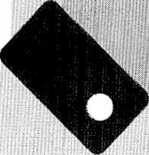 ЦЕЛЬ - СТИМУЛИРОВАНИЕ АКТИВНЫХ ДЕЙСТВИЙ ГРАЖДАН ДЛЯ ВЫХОДА ИЗ ТРУДНОЙ ЖИЗНЕННОЙ СИТУАЦИИ,ЕСЛИ СРЕДНЕДУШЕВОЙ ДЕНЕЖНЫЙ ДОХОД ПО НЕ ЗАВИСЯЩИМ ОТ НИХ ПРИЧИНАМ НИЖЕ ВЕЛИЧИНЫ ПРОЖИТОЧНОГО МИНИМУМА, УСТАНОВЛЕННОГО В ЛЕНИНГРАДСКОЙ ОБЛАСТИ.ДЛЯ ТРУДОСПОСОБНОГО НАСЕЛЕНИЯ -12 231 РУБ.ПЕНСИОНЕРОВ - 9 620 РУБ.ДЕТЕЙ-10 869 РУБ.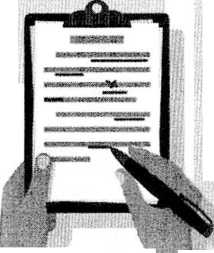 НАПРАВЛЕНИЯ, ПО КОТОРЫМ МОГУТ ОСУЩЕСТВЛЯТЬСЯ МЕРОПРИЯТИЯ:ПОИСК РАБОТЫ (ПОЛУЧЕНИЕ ПРОФЕССИОНАЛЬНОГО ОБУЧЕНИЯ И ДОПОЛНИТЕЛЬНОГО ПРОФЕССИОНАЛЬНОГО ОБРАЗОВАНИЯ)ОСУЩЕСТВЛЕНИЕ ДЕЯТЕЛЬНОСТИ В КАЧЕСТВЕ ИП ИЛИ САМОЗАНЯТОГО (ОТРЫТИЕ, РАЗВИТИЕ, ВОССТАНОВЛЕНИЕ).ВЕДЕНИЕ ЛИЧНОГО ПОДСОБНОГО ХОЗЯЙСТВА ДЛЯ САМОЗАНЯТЫХ (РЕГИСТРАЦИЯ В НАЛОГОВОЙ СЛУЖБЕ В КАЧЕСТВЕ САМОЗАНЯТОГО)ИНЫЕ МЕРОПРИЯТИЯ, НАПРАВЛЕННЫЕ НА ПРЕОДОЛЕНИЕ ТРУДНОЙ ЖИЗНЕННОЙ СИТУАЦИИ.КОНСУЛЬТАЦИЯ ПО ЕДИНОМУ БЕСПЛАТНОМУ
НОМЕРУ ЛОГКУ«ЦСЗН»:8 (800) 350-06-05И ПО ТЕЛЕФОНАМ ФИЛИАЛОВ ЛОГКУ "ЦСЗН"ВАЖНО! СОСТАВЛЕНИЕ ПЛАНА РАСХОДОВ С УКАЗАНИЕМ ПЛАНИРУЕМЫХ МЕРОПРИЯТИЙ, СРОКОВ ИХ РЕАЛИЗАЦИИ, РАСЧЁТА ФИНАНСОВЫХ ЗАТРАТ.СОЦИАЛЬНЫЙ КОНТРАКТ ЗАКЛЮЧАЕТСЯ СРОКОМ ОТ 3 ДО 12 МЕСЯЦЕВ.КУДА ОБРАТИТЬСЯ?МФЦЛОhttp://www.mfc47.ru/ПОРТАЛ ГОСУДАРСТВЕННЫХ И МУНИЦИПАЛЬНЫХ УСЛУГ(ФУНКЦИЙ)ЛОhttps://gu.lenobi.ru/ФИЛИАЛЫ ЛОГКУ "ЦСЗН"https://cszn.info/contact/structure